Date:		October 9, 2019Time:		12:00 PMLocation:	Emerald EngineeringAttendees:	Voting Members:		Thomas Morgenthau				Chapter President		Tim Theriault					President-Elect		Ben Hair					Research Promotion		Tyler Owens					Membership Promotion		Chris Janke					Treasurer		Courtney Araiza					Secretary		Sarah Studt					Student Activities		Ethan Grabill					Honors and AwardsHeather Tank					Honors and Awards		Non-Voting Members:		Scott Allred					Golf Tournament		Courtney Araiza					WebmasterChris Janke					Newsletter			Kat Liegl					YEA		Ashley Bence					YEA Co-Chair		Mike Costello					Student Activities Co-Chair		Ike Crimm					Co-HistorianZach Loyacono					Co-Historian			Peter Montana 					Publicity		Alex Glazer					Reception		Christen Quintana,				Reception		Ross Montgomery				bEQ		Daniel Vaughn					Refrigeration		Jennifer Isenbeck 				Co-Women In ASHRAE/Sustainability		Debie Horsey					Co-Women In ASHRAE/Sustainability		Kelsey Huntzinger,				Co-Women In ASHRAE/Sustainability		Tony Moreland					Sarasota-Bradenton Section PresidentDan Rodgers					Senior AdvisorCall to Order/ Roll Call – 12:06ASHRAE Code of Ethics Commitment  In this and all other ASHRAE meetings, we will act with honesty, fairness, courtesy,  competence, integrity and respect for others, and we shall avoid all real or perceived  conflicts of interests.   (See full Code of Ethics: https://www.ashrae.org/about-ashrae/ashrae-code-of-ethics.) Tom read this to board.PAOE/MBO Tyler Owens- hit minimum points for MP, goal is 418, need to add 8 members. Contemplating some new ideas for MP.Chris Janke- on pace for budget. Deposited regional dues in bank.Mike Costello- going to do a site visit to a mechanical room visit for USF studentsChris- get photos for newslettersTim- President coming in February for speaker, holiday party is December 10th at the PubTim and Tyler need to coordinate MP night- March?Last meeting with be joining with ASPE maybe?Adjournment – 12:30 EOM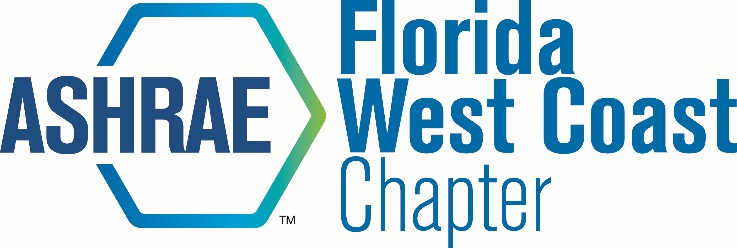   Board Meeting Minutes